Constitution of WA Masters Squash IncorporatedFebruary 2021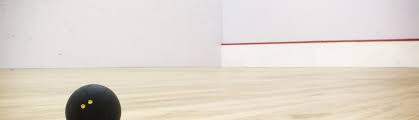 NAMEThe name of the Association is WA Masters Squash INCORPORATED. Hereinafter referred to as “WAMS”. DEFINITIONSIn these rules, unless the contrary intention appears:“Annual General Meeting” is the meeting convened under item 13.1."Committee Meeting" means a meeting referred to in item 10.1."Committee Member" means person referred to in item 9.1 – 9.3.“Convene” means to call together for a formal meeting."Special General Meeting" means a meeting to which all members are invited, other than the Annual General Meeting."Member" means member of WAMS.“Financial Member” means a member of WAMS, who has paid all fees owing."Ordinary resolution" means resolution other than a special resolution.“Poll” means voting conducted in written form (as opposed to a show of hands)."Special Resolution" has the meaning given by Part 3 Division 2 of the Act, that is:A resolution is a special resolution if it is passed by a majority of not less than three-fourths of the members of WAMS who are present and eligible under the rules of WAMS to vote and vote in person, at a general meeting of which notice specifying the intention to propose the resolution as a special resolution was given in accordance with those rules.At a meeting at which a special resolution is submitted, a declaration by the person presiding that the resolution has been passed as a special resolution shall be evidence of the fact unless, during the meeting at which the resolution is submitted, a poll is demanded in accordance with the rules of WAMS or, if the rules do not make provision as to the manner in which a poll may be demanded, by at least 3 members of WAMS present in person.  If a poll is held, a declaration by the person presiding as to the result of a poll is evidence of the matter so declared."the Chairperson" means the person presiding at the Committee meeting or general meeting in accordance with item 10.3.“Club Fee” means those fees payable by members in order to retain membership of WAMS as deemed by the Management Committee as referred to in item 7.0."the Management Committee" means the elected representatives of WAMS referred to in item 9.0.“Department” means the government department with responsibility for administering the Associations Incorporation Act (2015)."the Act" means the Associations Incorporation Act 2015.“the Commissioner” means the Commissioner for Consumer Protection exercising powers under the Act.OBJECTS OF WAMSThe objects of WAMS are:To promote and encourage the game of squash to players over 35 years of age.To increase community based participation in squash and WAMS.To promote good fellowship, sporting behaviour and citizenship among players of squash and their families, according to WAMS’s published code of conduct.To provide amenities for members of WAMS and their guests and to afford to members and their guests all usual privileges, advantages, conveniences and accommodation of a squash and recreational club.PROPERTY AND INCOME OF WAMSWAMS must apply all property and income of WAMS solely towards the promotion of the objects of WAMS and no part of that property or income may be paid or otherwise distributed, directly or indirectly, to any members of WAMS, except in good faith in the promotion of those objects.POWERS OF WAMSThe powers conferred on WAMS are the same as those conferred by section 13 of the Act.  Subject to the Act and any additions, exclusions or modifications below, WAMS may do all things necessary or convenient to attain its objects and purposes.  Those powers not specifically covered by 11.0 POWERS OF THE MANAGEMENT COMMITTEE, will require a special resolution to effect.  Specific powers of WAMS include:Open and operate bank accounts.Invest its money in low risk securities or in other conservative investments in which trust monies may be invested.Borrow money upon such terms and conditions as WAMS thinks fit where the amount borrowed, without approval from a Special General Meeting of members, is not greater than 20% of its revenue.Acquire, hold, deal with, and dispose of any real or personal property.Give security for the discharge of liabilities incurred by WAMS as WAMS thinks fit.Appoint agents and employees to transact any business of WAMS on its behalf for reward or otherwise.Build construct erect maintain alter and repair any premises building or other structure of any kind and to furnish equip and improve the same for use by WAMS.Print and publish any information by any media including newsletters, newspapers, articles, leaflets or electronic media for promotion of WAMS.Provide gifts and prizes in accordance with the objects of WAMS.Organise social events for Members and the promotion of WAMS.To enter into any other contract WAMS considers necessary or desirable.Conduct appeals for the donation of funds to WAMS and to accept donations of any real or personal property and generally to raise funds by public sponsorship and by any other means as may from time to time be determined by WAMS.Retain and pay auditors, accountants, solicitors, marketing consultants and other professional advisers.Make by-laws and regulations for the conduct of WAMS.  The committee may, from time to time, amend, repeal or add to such by-laws.  A copy of a by-law or by-laws dated and signed by the Chairperson and Secretary of WAMS shall be conclusive evidence of the by-laws in effect.Effect and maintain insurance as is necessary for the proper protection of WAMS, the members and any member of the Management Committee.MEMBERSHIPMembership shall be open to any person over the age of 35 who wishes to further the interests of WAMS.Any person seeking membership shall make an application to the Management Committee via WAMS’s designated application process. An unsuccessful applicant has the right to appeal to the Management Committee to review the application.Each person admitted to membership shall be:Bound by the Constitution of WAMS.Liable for fees as may be fixed by WAMS.Entitled to the relevant advantages and privileges of membership as detailed in the Membership Categories listed in item 6.6.Provided with a copy of this Constitution either by email on request or by access on WAMS’s web site.Membership is for a period of a full calendar year, notwithstanding the date that membership fees are paid, or when during the year that the member joins.Membership Categories:ORDINARY MEMBERAny person who is 35 years or older over who participates in the sporting activities of WAMS and is a financial member of WAMS.  An Ordinary Member is entitled to hold any office, enjoy the privileges of the association with WAMS and is eligible to vote at meetings. Any person who enters and pays to play in a WAMS organised competition will be considered an Ordinary Member.SOCIAL MEMBERAny person who is 35 years or older who is interested in promoting WAMS, but who does not wish to participate in the playing activities of WAMS, may become a Social Member. A Social Member is entitled to hold any office, enjoy the privileges of the association with WAMS and is eligible to vote at meetings.Any person who pays to attend a WAMS organised social function will be considered a Social Member.LIFE MEMBERThe Management Committee may elect any member who has given outstanding service to WAMS as a Life Member, according to the criteria agreed by the committee at the time.  Any member may nominate a person to the Management Committee for consideration for Life Membership.  A Life Member is entitled to hold any office, enjoy the privileges of the association with WAMS and is eligible to vote.  A Life Member is not subject to Club fees.The Management Committee shall appoint a member in the role of Secretary / Registrar who will maintain an up to date register of members of WAMS, including their postal address, residential or email addresses.  This list must be kept at the Secretary / Registrar’s place of residence or at any other place as the members of the Management Committee deem appropriate.A member who has given reasonable notice can inspect the minutes, financial records, records and documents of WAMS without charge.MEMBERSHIP FEESMembership Fees will be determined by the Management Committee prior to the commencement of the new playing season, and are required to be paid by members on or before the due date. Membership fees will include a club fee.Club fees may vary according the category of the membership.Levies may be imposed as determined by the Management Committee and are required to be paid on the due date.TERMINATION OF MEMBERSHIPAny person’s membership may be terminated by the following events:Resignation in writing to WAMS Secretary / Registrar or Management CommitteeA member dies.The Management Committee (after having undertaken due inquiry) shall have the power to suspend or expel any member of WAMS for: False or inaccurate statements made in the member’s application for membership of WAMSAny act considered by the Management Committee to be detrimental to WAMS. A member so suspended or expelled has the right to appeal to the membership at a General Meeting.MANAGEMENT COMMITTEEManagement of WAMS shall be vested in the Management Committee elected by the members at the Annual General Meeting or appointed under item 9.13, and is headed by the role of Chairperson. The Management Committee will consist of the Executive positions and up to five (5) general committee members.The Management Committee, in addition to the Chairperson, will entail Executive positions consisting of the following:Secretary / RegistrarTreasurerA person may be a Management Committee member if the person is an individual who has reached 35 years of age and is also an ordinary member, social member, or life memberA person cannot accept an appointment or act as a member of the Management Committee if:a person who is, according to the Interpretation Act 1984 section 13D, a bankrupt or person whose affairs are under insolvency laws;a person who has been convicted, within or outside the State, ofan indictable offence in relation to the promotion, formation or management of a body corporate; oran offence involving fraud or dishonesty punishable by imprisonment for a period of not less than three months; oran offence under Part 4 Division 3 or section 127 of the ActThis limitation applies only to a person who has been convicted of the above offences only for a period of 5 years from the time of the person's conviction, or if the conviction results in a term of imprisonment, from the time of the person's release from custody.The Management Committee will determine changes to the number of roles in order to achieve a more balanced representation across the playing membership as this changes from time to time.Each of these Management Committee roles will receive immediate direction from the Chairperson.  With the exception of the Chairperson, a person may hold more than one position on the Management Committee at any one time.  Members should allow themselves to be nominated or to accept roles on the Management Committee when these individuals:Are able to commit to performing their role for a full year term until the following Annual General Meeting, which implies a commitment to renew their membership in the new calendar year for the coming season.Are unselfishly aligned with the objects of WAMS and do work in good faith in the best interests of WAMS.Exercise their duties with a degree of care and diligence that a reasonable person would exercise in fulfilling such a role.Undertake to work effectively and to the best of their ability in their voluntary capacity to complete assigned tasks or according to defined role descriptions.Must not improperly use their position to gain an advantage for the officer or another person; or cause detriment to WAMS.A Management Committee member who obtains information must not improperly use the information to gain an advantage for the person or another person; or cause detriment to WAMS.The Secretary / Registrar is accountable to ensure that each newly elected or appointed Committee Member has access to a copy of the current constitution.The term of office of a committee member begins when the memberIs elected at an annual general meeting orIs appointed to fill a casual vacancy under clause 9.16Subject to clause 9.14, a committee member holds office until the positions on the committee are declared vacant at the next annual general meeting.A committee member may be re-elected.A person shall cease to be a member of the Management Committee following absence from three or more meetings of the Management Committee within the calendar year without formal apologies being presented to the secretary / registrar prior to the meeting.A person shall cease to be a member of the Management Committee for any of the following:At the start of the Annual General Meeting, which follows his/her election and he/she will be eligible for re-election.Found not to be a financial member of WAMS.Resigns from that position.Is removed by a vote of the Management Committee where there is a 75% majority.  Should a member be removed this way, they have the right to appeal this decision in a Special General Meeting.Where a person ceases to be a member of WAMS’s committee, as soon as practicable after their membership ceases, they are to deliver to a member of the Management Committee all of the relevant documents and records they hold pertaining to the management of WAMS’s affairs.Should a vacancy occur on the Management Committee, the Management Committee may appoint a successor to hold office until the next Annual General Meeting.COMMITTEE MEETINGSThe Management Committee must meet together for the dispatch of business not less than five (5) times in each year.  The Chairperson, or at least half the members of the Management Committee, may at any time convene a meeting of the Management Committee.A quorum of the Management Committee shall be two (2) Management Committee members and 1 Executive Position member present at the meetingThe Chairperson shall preside over the meeting as Chairperson. If the Chairperson is unable to attend a meeting of the Management Committee,  then a chairperson nominated by the members present at the meeting shall chair that meeting.The Secretary / Registrar shall give at least seven (7) days’ notice of the date of the Management Committee Meeting to Management Committee members.As required under section 42 of the Act, a Management Committee member having any direct or indirect financial interest in a contract, or proposed contract, made by, or in the contemplation of, the Management Committee (except if that interest applies only to the normal benefits a member should attain for which WAMS is established), must:As soon as he or she becomes aware of that interest, disclose the nature and extent of his or her interest to the Management Committee;Disclose the nature and extent of the interest at the next general meeting of the association; andNot take part in any deliberations or decision of the Management Committee with respect to that contract.Item 10.5.1 does not apply with respect to a financial interest that exists only by virtue of the fact that the member of the Committee is an employee of WAMS.         The Secretary / Registrar must cause every disclosure made under item 10.5.1 by a member of the Management Committee to be recorded in the minutes of the meeting of the Management Committee at which it is made.The minutes must record the following:The names of the committee members present at the meeting;The name of any person attending the meeting under rule 10.9;The business considered at the meeting;Any motion on which a vote is taken at the meeting and the result of the vote.A member or other person who is not a committee member may attend a committee meeting if invited to do so by the committee.A person invited under sub rule 10.9 to attend a committee meeting:Has no right to any agenda, minutes or other document circulated at the meeting; andMust not comment about any matter discussed at the meeting unless invited by the committee to do so; and Cannot vote on any matter that is to be decided at the meeting.POWERS OF THE MANAGEMENT COMMITTEE  The Management Committee shall carry out the day-to-day running of WAMS and shall have the following powers and duties:The duty to pursue actively the objects of WAMS.Administer the finances, appoint bankers, and direct the opening of banking accounts for specific purposes and to transfer funds from one account to another, and to close any such account.Fix the manner in which such banking accounts shall be operated upon.Adjudicate on all matters brought before it, which in any way affect WAMS.Cause minutes to be made of all proceedings at meetings of the Management Committee, Annual General Meetings and Special General Meetings of members.Employ a person or persons to carry out certain duties required by WAMS, at salaries or remunerations for such period of time, as may be deemed necessary.Appoint officers or agents of the Management Committee to have custody of WAMS’s records, documents and securities.The power to delegate routine matters or any specified duty to any member of the Management Committee or to any member of WAMS provided the Management Committee shall be accountable for the acts of any such delegate, except where that delegate is guilty of fraud or gross negligence, in so far as is consistent with the law relating to volunteers, employees and associated liabilities.The power to appoint from its members sub-committees for any purpose that the Management Committee may think fit provided that the committee shall be accountable for the acts of any such sub-committees. The power to determine what persons, if any, who are not members of WAMS shall be allowed to use WAMS's premises or any part or parts thereof and during what time or times and subject to and under what conditions. Print and publish any information by any media including newsletters, newspapers, articles, leaflets or electronic media for promotion of WAMS. Effect and maintain insurance as is necessary for the proper protection of WAMS, the members and any member of the Management Committee. Determine and enact the grievance process for WAMS, as per section 18.GENERAL MEETINGSAnnual General MeetingThe Annual General Meeting of WAMS must be held within six months after the end of WAMS’s financial year, as stated in 15.7.The Secretary / Registrar shall give at least fourteen (14) days’ notice of the date of the Annual General Meeting to all members. The manner of this notice will be via email to the official registered email address of each member, or via alternative means should no email address be available.All financial members may attend the Annual General Meeting.The quorum at the Annual General Meeting shall be ten (10) financial members, or 10% of the membership, whichever is smaller. If, at the end of 30 minutes after the time appointed in the notice for the opening of the Meeting, there is no quorum the meeting shall stand adjourned for one week.  If at that following meeting there is no quorum, those members present shall be competent to discharge the business of the meeting.The agenda for an Annual General Meeting shall be:Opening of MeetingApologiesConfirmation of Minutes of previous Annual General MeetingPresentation of Annual Report by the ChairpersonAdoption of Annual ReportPresentation of Treasurer’s statement including any Auditor ReportElection of new Management CommitteeVote of thanks to outgoing Management CommitteeNotice/s of MotionUrgent general businessClosureThose vacating a committee position and who are not re-elected are deemed to vacate that position at the end of the Annual General Meeting.Members expecting to vacate a role should make their intention clear at least four weeks prior to the Annual General Meeting so a replacement can be found.  Members wishing to take a role on the Management Committee are urged to nominate their intention in writing at soon as practicable, but ideally with four weeks’ notice prior to the Annual General Meeting, along with a statement of support from another member in support of the nomination.  If there is no nomination for a position, the Chairperson may call for nominations from the eligible members at the meeting.If only one member has nominated for a position, the Chairperson must declare the Member elected to the position.If more than one member has nominated for a position, the ordinary, social and life members at the meeting must vote in accordance with the voting rules in section 14.0 to decide who is to be elected to the position.Special General Meetings Special General Meetings may be called by members of the Management Committee or at the request of the Chairperson and Secretary / Registrar or on the written request of no less than 20% eligible general members of WAMS.The Secretary / Registrar shall give at least seven (7) days’ notice of the date of the Special General Meeting to all members. The manner of this notice will be via email to the official registered email address of each member, or via alternative means should no email address be available. Notice of Special General Meetings shall set out clearly the business for which the meeting has been called. No other business shall be dealt with at that Special General Meeting.The quorum at the Special General Meeting shall be ten (10) financial members, or 10% of the membership, whichever is smaller.VOTING Unless otherwise stipulated, resolutions will be decided by a simple majority of votes of eligible members.Voting powers at the Annual General Meeting and Special General MeetingsThe Chairperson shall be entitled to a single vote and, in the event of a tied vote the Chairperson shall exercise an additional casting vote.Subject to item 14.2.1, each individual financial member present shall have one (1) vote.Voting powers at Management Committee MeetingsThe Chairperson shall be entitled to a single vote, and, in the event of a tied vote the Chairperson shall exercise an additional casting vote.Subject to 14.3.1, each individual committee member present shall have one (1) vote.FINANCEAll funds of WAMS shall be deposited into WAMS’s account(s) at such bank(s) or recognised financial institution(s) as the Management Committee may determine.All accounts due by WAMS may be paid by the Treasurer by bank transfer and approved by another member of the Management Committee. These accounts must be related to an activity agreed at a prior Management Committee meeting.  All accounts must be presented to the next meeting of the Management Committee for ratification. The Treasurer shall retain safe custody of books, accounting records and documents of a financial nature.The Treasurer shall table a report showing the financial position of WAMS no less frequently than at each second Management Committee Meeting.   This report is to include income, expenditure (including petty cash payments), assets, liabilities and annual financial projections.A statement of Income and Expenditure, Assets and Liabilities shall be submitted to the Annual General Meeting.  The auditor’s report, if applicable, shall be attached to this financial report.The financial year of WAMS shall commence on 1st November each year and end on 31st October the following year.The accounts, books and all financial records of WAMS may be audited each year by an independent auditor if appointed by the Management Committee as per section 12.1.The Treasurer must provide any assistance required by an auditor conducting an audit of WAMS’s financial statements or financial reports.The signatories to WAMS’s bank account(s) will be the Treasurer and two (2) members who are the Chairperson and one other member of the Management Committee. The nomination is to be made at the first meeting of a new committee. Payment transactions will require approval of the Management Committee.FINANCIAL RECORDS (TIER 1 ASSOCIATIONS)For each financial year, the Management Committee must ensure that the requirements imposed on WAMS under Part 5 of the Act relating to financial statements or reports of WAMS are met.Without limiting (15.8.1) above, those requirements include:the preparation of financial statementsif required, the review or auditing of the financial statements or reports as applicablethe presentation to the Annual General Meeting of the financial statements or reports as applicableif required, the presentation to the Annual General Meeting of a copy of the report of the review or auditors report as applicable on the financial statements or reportsWAMS must keep financial records that correctly record and explain its transactions and financial position and performance and enable true and fair financial statements to be preparedAn audit, in accordance with 15.8.2(ii)&(iv) must be undertaken if:a resolution is passed by members present & voting at a Committee MeetingWAMS is directed by the Commissioner to do soWAMS must retain its financial records for at least 7 years after the transactions covered by the records are completedPAYMENTS TO COMMITTEE MEMBERSA committee member is entitled to be paid out of the funds of WAMS for any out-of-pocket expenses incurred in connection with WAMS’s business.EXECUTING DOCUMENTSWAMS may execute a document without using a common seal if the document is signed by:Two committee members; or One committee member and a person authorised by the committee.Subject to clause 14.3, the books and any securities of the Association must be kept in the secretary’s custody or under the secretary’s control.Clauses 14.3 and 17.3 have effect except as otherwise decided by the committee.The books of the Association must be retained for at least 7 years.GRIEVANCES AND DISPUTESGrievances between members, or between members or between one or more members and WAMS are to be dealt with in the following manner.Should issues arise, in the first instance they should be taken up with the individual immediately responsible for the area of concern within 14 days.This gives the opportunity for the complaint or grievance to be resolved between parties without intervention from WAMS representatives on an official basis.  Issues should be raised in a 1:1 discussion or via email. The person to whom the issue is raised is entitled to request a formal written outline of the issue if they are not comfortable with a discussion.If an issue is initially raised to an individual above the level of immediate concern where there has been no prior discussion, the higher level recipient of the grievance should direct the complainant back to the individual at the level of immediate concern.  This is to apply unless there are extenuating circumstances.At any time during the discussion, the individual to whom the complaint has been raised can invite the complainant to escalate the issue to the next highest level for a discussion and mediation, should the complainant not be happy with the handling of the issue.The mediator must be a person chosen —if the appointment of a mediator was requested by a member under clause 18.5 — by agreement between the Member and the committee; orif the appointment of a mediator was requested by a party to a dispute under clause 18.5 — by agreement between the parties to the dispute.The person appointed as mediator by the committee may be a member or former member of the Association but must not —have a personal interest in the matter that is the subject of the mediation; orbe biased in favour of or against any party to the mediation.In conducting the mediation, the mediator must —give each party to the mediation every opportunity to be heard; andallow each party to the mediation to give due consideration to any written statement given by another party; andensure that natural justice is given to the parties to the mediation throughout the mediation process(5)	The mediation must be confidential, and any information given at the mediation cannot be used in any other proceedings that take place in relation to the matter that is the subject of the mediationAt any time, a committee member may take the grievance or complaint to the management committee for a confidential discussion about the issue.The key principles after escalation to committee level are:Confidentiality: Only the people directly involved in the grievance or complaint, and WAMS committee if escalated to that level, can have access to the information relevant to that complaint. Impartiality: All sides get the chance to tell their side of the story. No assumptions will be made or any action taken until all relevant information has been collected and considered.Free of repercussion or victimisation: The Committee will take all necessary steps to ensure the parties involved in a grievance or complaint are not victimised in lodging or assisting with information concerning a grievance or complaint. Disciplinary action should be expected where victimisation or repercussion is sought against people involved in a grievance or complaint handling issue.Vexatious or Malicious Complaints: Discipline should be expected if it is discovered that a party used this process against a person where the facts given were found to be deliberately untrue.Sensitivity: All grievances and complaints will be dealt with appropriately which means with seriousness and sensitivity.Timely: It is the objective of WAMS to deal with any grievance or complaint as quickly as possible.ALTERATIONS TO THE CONSTITUTIONNo alteration, repeal or addition shall be made to the Constitution except at the Annual General Meeting, or a Special General Meeting called for that purpose and notice of all motions to alter, repeal or add to the Constitution shall be given to members fourteen (14) days prior to the Annual General Meeting, or seven (7) days prior to a Special General Meeting called for that purpose.  The Secretary / Registrar shall forward such notices of motion to each Management Committee member at least fourteen (14) days prior to the Annual General Meeting or seven (7) days prior to a Special General Meeting.The manner of the notices referenced in 19.1 and 19.2 will be via email to the official registered email address of each member, or via alternative method should an email address not be available.Such motions, or any part thereof, shall be of no effect unless passed by a seventy five percent (75%) majority (Special Resolution) of those present and entitled to a vote at the Annual General Meeting or Special General Meeting, as the case may be.DISSOLUTIONIf, on the cancellation of the incorporation or winding up of WAMS, any surplus property of WAMS that remains after satisfaction of the debts and liabilities of WAMS and the costs, charges and expenses of that winding up, that surplus property shall be distributed to another incorporated association as determined by special resolution by reference to the organisations mentioned in section 24(1) of the Act.  That association is to have objects similar to those of WAMS and the choice of association shall be determined by resolution of WAMS members.